MøteprotokollUnderskrift:Vi bekrefter med underskriftene våre at det som er ført i møteboka, er i samsvar med det som ble vedtatt på møtet.______________________	______________________	_____________________________________________	______________________	_____________________________________________	______________________	____________________________________________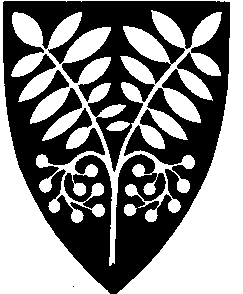 Saltdal kommuneUtvalg:AdministrasjonsutvalgAdministrasjonsutvalgAdministrasjonsutvalgMøtested:Formannskapssalen, Formannskapssalen, Formannskapssalen, Dato:21.11.201721.11.201721.11.2017Tidspunkt:09:3009:3009:30Følgende faste medlemmer møtte:Følgende faste medlemmer møtte:Følgende faste medlemmer møtte:Følgende faste medlemmer møtte:NavnNavnFunksjonRepresentererRune BergRune BergLederSPWenche SkarheimWenche SkarheimNestlederAPSverre BreivikSverre BreivikMedlemSALTRonny SortlandRonny SortlandMedlemFRPSteinar MaarnesSteinar MaarnesMedlemHEllen FridtjofsenEllen FridtjofsenMedlemFAEve IndahlEve IndahlMedlemFAFinn-Obert BentsenFinn-Obert BentsenMedlemAPFølgende medlemmer hadde meldt forfall:Følgende medlemmer hadde meldt forfall:Følgende medlemmer hadde meldt forfall:Følgende medlemmer hadde meldt forfall:Følgende medlemmer hadde meldt forfall:Følgende medlemmer hadde meldt forfall:Følgende medlemmer hadde meldt forfall:Følgende medlemmer hadde meldt forfall:NavnFunksjonFunksjonFunksjonFunksjonRepresentererRepresentererRepresentererTherese Madsen SimonsenTherese Madsen SimonsenMedlemMedlemMedlemMedlemHHAnne Marie HolandAnne Marie HolandMedlemMedlemMedlemMedlemDDFølgende varamedlemmer møtte:Følgende varamedlemmer møtte:Følgende varamedlemmer møtte:Følgende varamedlemmer møtte:Følgende varamedlemmer møtte:Følgende varamedlemmer møtte:Følgende varamedlemmer møtte:Følgende varamedlemmer møtte:NavnNavnNavnMøtte forRepresentererRepresentererRepresentererRepresentererAnne Britt SlettengAnne s. KlevenAnne Britt SlettengAnne s. KlevenAnne Britt SlettengAnne s. KlevenTherese Madsen SimonsenAnne Marie HolandH, FRPUndervisn., Delta, Sykepl.forbH, FRPUndervisn., Delta, Sykepl.forbH, FRPUndervisn., Delta, Sykepl.forbH, FRPUndervisn., Delta, Sykepl.forbMerknaderMerknaderMerknaderMerknaderMerknaderMerknaderMerknaderMerknaderMerknaderFra administrasjonen møtte:Fra administrasjonen møtte:Fra administrasjonen møtte:Fra administrasjonen møtte:Fra administrasjonen møtte:Fra administrasjonen møtte:Fra administrasjonen møtte:NavnStillingStillingStillingStillingStillingStillingRonny SeljesethChristin KristensenRådmannOrganisasjonsrådgiver RådmannOrganisasjonsrådgiver RådmannOrganisasjonsrådgiver RådmannOrganisasjonsrådgiver RådmannOrganisasjonsrådgiver RådmannOrganisasjonsrådgiver 